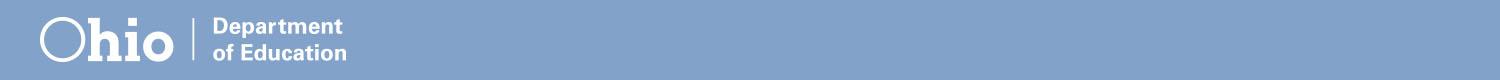 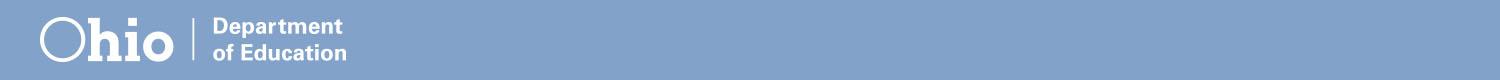 Facilitator’s Implementation ChecklistMODULE NEXT STEPSDATE____________REGION______  CO-FACILITATORS___________________________________________________DISTRICT / BUILDING ________________________________________________OBSERVER_________________________________________________________Powerpoint and DiscussionsOverall Reflections (Slide 3)Administrator RemarksParticipant RecognitionUnity Poem Bookmark1.____________________________________________________2.____________________________________________________3.____________________________________________________4.____________________________________________________Meeting space is conducive to sharing (e.g., no distractions, seats facing each other)Facilitators worked together and demonstrated co-facilitationFacilitators provided opportunities for participants to respond, discuss, and engageAll participants contributed to the conversation and activitiesAny other notes or observations regarding the implementation of today’s session:Reflection with co-facilitators:What worked?How do you know?What didn’t work?How do you know?What are your next steps?Core Components of the SessionCore Components Completed:   _____ of _____Customized Implementation ComponentsNumber of Customized Implementation Components:   _____Group Facilitation ComponentsNumber of Components Present:   _____